Hévíz Város Polgármestere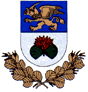 8380 Hévíz, Kossuth Lajos utca 1.Tel: 83/500-812 Fax: 500-814e-mail: kabinet@hevizph.huSzám: VFO/  /2011.Napirend sorszáma: 19.ElőterjesztésHévíz Város Önkormányzata Képviselő-testületének2011. június 28-i rendes üléséreTárgy: Kölcsey utcai járda és zöldfelületek rendezéseElőterjesztés: Papp Gábor polgármester Készítette:                      Karsádi György főépítészMegtárgyalta:                                            Városfejlesztési, Természet – és Környezetvédelmi                                                                     BizottságTörvényességi szempontból ellenőrizte: Dr. Tüske Róbert jegyző                                                                                                                                   Papp Gábor                                                                                                                                  polgármesterI.TÁRGY ÉS TÉNYÁLLÁS ISMERTETÉSEHévíz város legfrekventáltabb helyén helyezkedik el a Kölcsey utca: ebben az utcában van a volán pályaudvar, mely igen nagy forgalmat bonyolít le. Az elfogadott közlekedési  koncepciónk számlálási adatai szerint naponta 300 autóbusz fordul meg itt.ebben az utcában van a taxi állomásebben az utcában  van a Muskátli apartman házebben az utcában nagyon sok kis üzlet és vendéglátó hely találhatóés ebben az utcában van a tófürdő északi bejárataez az utca köti össze a nagyparkolót a tófürdővel a rendelő intézettel valamint a kórházzalA fenti felsorolásból is látszik, hogy Hévíz egyik legforgalmasabb utcájáról van szó. Az elmúlt időszak tapasztalata alapján nagyon nagy káosz alakult ki, főleg a parkolások terén. Mivel az utcában eddig sem lehetett parkolni az üzlet tulajdonosok a zöldterület rovására oldották meg kocsijuk elhelyezését, mely városkép romboló, balesetveszélyes és igazságtalan megoldás volt ( mert csak egyesek kiváltsága volt ).A jelenlegi helyzetet 2011. június 23-án Laczkó Mária Gamesz vezetővel felmértük és a Városfejlesztési, Természet- és Környezetvédelmi Bizottság határozata értelmében a következő megoldást javasoljuk a T. Képviselő-testület elé jóváhagyásra:a Kölcsey utca nyugati oldalán továbbra se lehessen parkolni és szűnjön meg a zöld területben való parkolás, mégpedig úgy, hogy a jelenlegi „bejárati” kőburkolatok legyenek felbontva és helyettük magas növésű bokrokkal zöld területek legyenek kialakítva. A zöld területek az úttesttől szegélykővel legyenek elválasztva.egyedül a Muskátli apartman ház bejárati kövezése marad meg az is szélességi méretében lekorlátozva úgy, hogy a beközlekedés biztonságosan lebonyolítható legyen, de már parkoló autóknak ne legyen helye.a bejárás során az utcai padok meglévő darabszámát egyenletesen osztottuk el, melyeket a járda kövezetéhez rögzíteni kell. A padokat zsinór sorba és úgy kell elhelyezni, hogy a hátsó lábuk a zöldterületben kialakított beton tuskóhoz legyen rögzíthetőaz utcában lévő üzletek árú feltöltésének biztosítására az utca keleti oldalán a véderdő felöli oldalon két db személygépkocsi helyigényének megfelelő parkolót kell kialakítani, a ki-és berakodást 30 perces idő intervallumban való lekorlátozásával.az utcában lévő (Kölcsey út 2-….. házszám) tulajdonosok részére az Önkormányzat 1-1 db parkolási lehetőséget biztosít a nagyparkolóban.   a Gál László cukrászdája előtt – engedéllyel kialakított - terasz a jelenlegi formájában továbbra is működhet, azzal a kikötéssel, hogy az úttest felöli konténeres növényzet (tuják) állapota rendben legyenaz üzlet tulajdonosok eddigi szemét szállítási gyakorlatát meg kell szüntetni (műanyagzacskózás és kipakolás). Szabványos szemétgyűjtő edényeket kell beszerezniük és csak a szemétszállítási napokon lehet közterületre kirakniuk. Többi napokon saját területükön kell elhelyezniük az edényeket. Ha mindez nem lehetséges akkor fogjanak össze és vásároljanak egy db. 1 m3-es  szemétgyűjtő edényt melyet lezárva a Gamesz edényei mellé kell állítani a WC csoport mellett.  A fent leírtak alapján kérem a tisztelt Képviselő-testületet, hogy javaslatomat megtárgyalni, észrevételeikkel kiegészíteni és elfogadni szíveskedjenek.II.HATÁROZATI JAVASLATHévíz Város Önkormányzatának Képviselő-testülete egyetért az előterjesztésben szereplő javaslatokkal. Megbízza a Hévíz Város polgármesterét a Kölcsey utca járda és zöldfelület-rendezésekkel kapcsolatos intézkedések megtételére.Felelős:   Papp Gábor polgármesterHatáridő:   2011. augusztus 31.